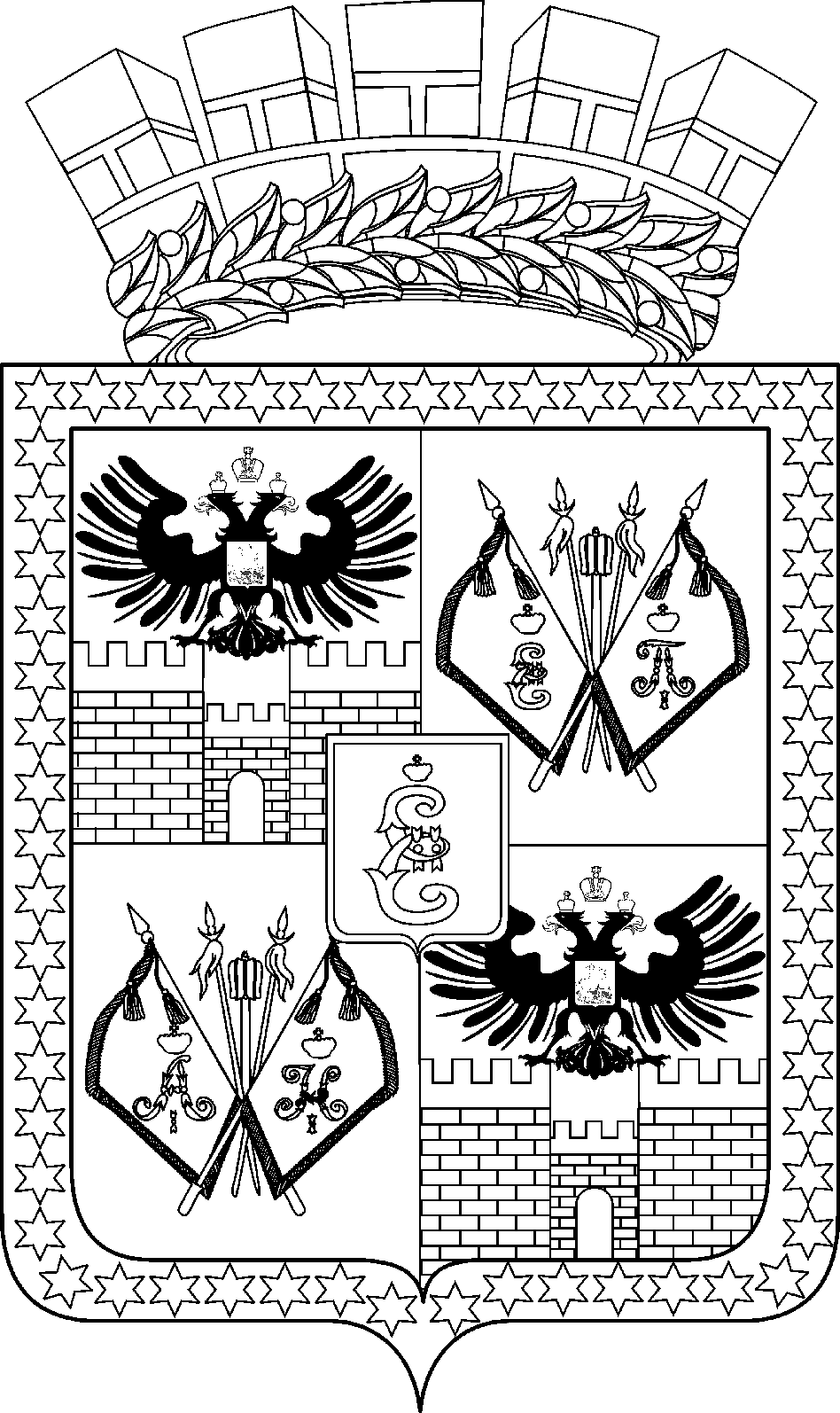 ДЕПАРТАМЕНТ ОБРАЗОВАНИЯ АДМИНИСТРАЦИИ МУНИЦИПАЛЬНОГО ОБРАЗОВАНИЯ
 ГОРОД КРАСНОДАРДИРЕКТОР ДЕПАРТАМЕНТА  ПРИКАЗ____________________						         № ____________г. КраснодарОб утверждении Положения о сайте организации отдыха  детей
и их оздоровления муниципального образования город КраснодарВо исполнение статьи 12  Федерального закона от 24.07.1998 № 124-ФЗ «Об основных гарантиях прав ребенка в Российской Федерации», пункта 4.1 Межведомственного комплекса мер по обеспечению создания необходимых условий и доступности отдыха и оздоровления детей-инвалидов и детей с ОВЗ в организациях отдыха детей и их оздоровления на период до 2030 года от 14 июня 2023 г. № 5563п-П8, с учетом актуальных требований, предъявляемых к организации детей и их оздоровления, п р и к а з ы в а ю:1. Утвердить Положение о сайте организации отдыха детей и их оздоровления муниципального образования город Краснодар (приложение).2. Руководителям муниципальных организаций отдыха детей и их оздоровления:2.1. Утвердить Положение о сайте организации отдыха детей и их оздоровления 2.2. Назначить администратора сайта организации отдыха детей и их оздоровления и лиц, ответственных за функционирование официального сайта.2.3. Разместить на сайте информацию согласно Положению.2.4. Обеспечить регулярное обновление информации на сайте согласно Положению.2.5. Осуществлять контроль за размещенной на сайте информацией.3.  Муниципальному учреждению «Краснодарский методический центр информационно-коммуникационных технологий «Старт» (В.А.Дьяченко):3.1. Осуществлять методическую поддержку организаций отдыха детей и их оздоровления, подведомственных департаменту образования муниципального образования город Краснодар,  при внесении изменений в структуру сайтов.3.2. Ежеквартально проводить мониторинг функционирования сайтов организации отдыха детей и их оздоровления согласно утвержденному положению.4. Контроль за исполнением данного приказа возложить на заместителя директора департамента Н.Н.Колесникову.     		   				                                              А.В.ЗвягинцевПРИЛОЖЕНИЕк приказу департамента образованияот «___» __________2024 № _____ПОЛОЖЕНИЕо сайте организации отдыха детей и их оздоровлениюмуниципального образования город КраснодарОбщие положенияПоложение о сайте организации отдыха детей и их оздоровления муниципального образования город Краснодар (далее – Положение) определяет статус, задачи, требования, принципы построения и структуру информационных материалов, размещаемых на официальных web-сайтах организаций отдыха детей и их оздоровления (далее - Сайт), расположенных на территории муниципального образования город Краснодар (далее – ООДиО), а также регламентирует функционирование Сайтов ООДиО.Функционирование Сайта регламентируется действующим законодательством, требованиями к официальным Сайтам ООДиО Российской Федерации, Уставом организации, настоящим Положением, приказами и распоряжениями руководителя ООДиО. Информационные ресурсы Сайта формируются как отражение различных аспектов деятельности ООДиО.Сайт содержит материалы, не противоречащие законодательству Российской Федерации.Информация, представленная на Сайте, является открытой и общедоступной, если иное не определено специальными документами. Права на все информационные материалы, размещенные на Сайте, принадлежат ООДиО, кроме случаев, оговоренных в соглашениях с авторами работ.Концепция и структура Сайта обсуждается всеми участниками организации отдыха детей на заседаниях органов самоуправления ООДиО.Пользователем сайта ООДиО может быть любое лицо, имеющее технические возможности выхода в сеть Интернет.2. Цели, задачи Сайта2.1. Цель Сайта – повышение качества и безопасности отдыха и оздоровления детей. Целью Сайта организации отдыха детей и их оздоровления является оперативное и объективное информирование общественности о деятельности ООДиО, в том числе об условиях, созданных для детей-инвалидов и детей с ограниченными возможностями здоровья (далее ОВЗ).2.2. 3адачи Сайта организации отдыха детей и их оздоровления:обеспечение открытости деятельности ООДиО;реализация актуальных требований, предъявляемых к организации отдыха и оздоровления детей;информирование о созданных специальных условиях отдыха и оздоровления детей с ОВЗ, с инвалидностью;оперативного и объективного информирования общественности о развитии и результатах уставной деятельности ООДиО, стоимости путевок и возможности и механизмах компенсации стоимости услуг по организации отдыха и оздоровления детей на территории субъекта Российской Федерации;формирование целостного позитивного имиджа ООДиО;совершенствование информированности родительского сообщества о качестве и безопасности организации отдыха и оздоровления детей;создание условий для взаимодействия участников организации отдыха и оздоровления детей, социальных партнеров ООДиО.3. Информационная структура Сайта3.1. Структура Сайта состоит из разделов и подразделов в соответствии с Методическими рекомендациями по вопросам размещения в информационно-телекоммуникационной сети «Интернет» официальных сайтов организаций отдыха детей и их оздоровления, в том числе об условиях, созданных для детей-инвалидов и детей с ограниченными возможностями здоровья и  оформляется в виде списка разделов и подразделов с кратким описанием.3.2. Информационный ресурс сайта ООДиО формируется из общественно-значимой информации для всех участников организации отдыха и оздоровления детей в соответствии с уставной деятельностью ООДиО.3.3. Информационный ресурс сайта ООДиО является открытым и общедоступным. Информация сайта ООДиО излагается общеупотребительными словами, понятными широкой аудитории.3.4. Информация, размещаемая на сайте ОО, не должна:нарушать авторское право;содержать ненормативную лексику;унижать честь, достоинство и деловую репутацию физических и юридических лиц;содержать государственную, коммерческую или иную, специально охраняемую тайну;содержать информационные материалы, которые содержат призывы к насилию и насильственному изменению основ конституционного строя, разжигающие социальную, расовую, межнациональную и религиозную рознь, пропаганду наркомании, экстремистских религиозных и политических идей;содержать материалы, запрещенные к опубликованию законодательством Российской Федерации;противоречить профессиональной этике в педагогической деятельности.3.5. Информационная структура сайта ООДиО определяется в соответствии с задачами реализации государственной политики в сфере оказания услуг по организации отдыха и оздоровления детей.3.6. Информационная структура сайта ОО формируется из двух видов информационных материалов: рекомендованных к размещению на сайте ООДиО (инвариантный блок) и дополнительной информации к размещению по необходимости (вариативный блок).3.7. Информационные материалы инвариантного блока являются рекомендуемыми к размещению на официальном сайте ООДиО во исполнение статьи 12 Федерального закона от 24.07.1998 № 124-ФЗ «Об основных гарантиях прав ребенка в Российской Федерации» и пункта 4.1 Межведомственного комплекса мер по обеспечению создания необходимых условий и доступности отдыха и оздоровления детей-инвалидов и детей с ОВЗ в организациях отдыха детей и их оздоровления на период до 2030 года, утвержденного Заместителем Председателя Правительства РФ 
Т.А. Голиковой 14 июня 2023 г. № 5563п-П8, с учетом актуальных требований, предъявляемых к организации детей и их оздоровления.3.8. Информационные материалы вариативного блока могут быть добавлены ООДиО и должны отвечать требованиям пункта 3.4 настоящего  Положения.3.9. На Сайте организации отдыха детей и их оздоровления размещается рекомендуемая информация согласно приложению № 1 к настоящему Положению.3.10. Требования к формату предоставления информации и навигации на официальном сайте организации отдыха детей и их оздоровления, указанные в приложении № 2 к настоящему Положению, обязательны к выполнению.3.13. Информационное наполнение сайта осуществляется в порядке, определяемом приказом руководителя ООДиО.3.14. Департамент образования администрации муниципального образования может вносить рекомендации по содержанию сайта ООДиО.Организация функционирования СайтаДля обеспечения функционирования Сайта приказом руководителя:из числа сотрудников назначается Администратор Сайта;назначаются лица ответственные за функционирование Сайта;определяется перечень и объем обязательной предоставляемой ответственными лицами информации;определяется зона ответственности назначенных лиц.4.2. Организацию всех видов работ, обеспечивающих работоспособность сайта, обеспечению  целостности и доступности Сайта, реализации правил разграничения доступа возлагается на Администратора Сайта.4.3.	 Администратор сайта имеет следующие полномочия:создавать, удалять и редактировать информационное наполнение Сайта;модерировать сообщения на форуме и в блогах Сайта;создавать, удалять, редактировать учетные записи пользователей сайта ООДиО.4.4. Администратор Сайта осуществляет консультирование сотрудников ООДиО, заинтересованных в размещении информации на Сайте, по реализации технических решений и текущим проблемам, связанным с информационным наполнением соответствующего раздела (подраздела).4.5. Информация, предназначенная для размещения на Сайте, утверждается руководителем ООДиО.4.6. Текущие изменения структуры Сайта осуществляет Администратор по согласованию с руководителем ООДиО. 4.7. Администратор Сайта имеет право:вносить предложения администрации ООДиО по информационному наполнению Сайта по соответствующим разделам (подразделам);запрашивать информацию, необходимую для размещения на Сайте у администрации ООДиО.Организация информационного наполненияи сопровождения СайтаОрганизация, предоставляющая услуги отдыха и оздоровления детей, обеспечивает координацию работ по информационному наполнению и обновлению официального сайта.ООДиО самостоятельно обеспечивает:постоянную поддержку сайта в работоспособном состоянии;взаимодействие с внешними информационно-телекоммуникационными сетями, сетью Интернет;проведение организационно-технических мероприятий по защите информации на сайте ООДиО от несанкционированного доступа, уничтожения, модификации и блокирования доступа к ней, а также иных неправомерных действий в отношении нее;возможность копирования информации на резервный носитель, обеспечивающий ее восстановление;защиту от копирования авторских материалов; размещение на Сайте информации в виде файлов с возможностью сохранения на технических средствах пользователей и допускающем после сохранения возможность поиска и копирования фрагментов текста, а также в графическом формате виде графических образов оригиналов;доступ к размещенной информации без использования программного обеспечения, установка которого на технические средства пользователя информации требует заключения лицензионного или иного соглашения с правообладателем программного обеспечения, предусматривающего взимание с пользователя информации платы;соблюдение авторских прав при использовании программного обеспечения, применяемого при создании и функционировании сайта.соответствие Требованиям к структуре официального сайта организации в информационно-телекоммуникационной сети «Интернет» и формату её представления.Содержание сайта ООДиО формируется на основе информации, предоставляемой уполномоченными органами в сфере организации отдыха и оздоровления детей.Подготовка и размещение информационных материалов инвариантного блока сайта ООДиО регламентируется должностными обязанностями сотрудников ООДиО.Сайт ООДиО размещается по адресу: https://______________________ с обязательным предоставлением информации об адресе департаменту образования администрации муниципального образования город Краснодар.Форумы, гостевые книги, блоги, образовательные платформы могут являться возможностью Сайта или быть созданы на других хостингах при условии обязательной модерации. Ответственность и контрольОтветственность за содержание и достоверность размещаемой на Сайте информации несет руководитель ООДиО.Дисциплинарная и иная предусмотренная действующим законодательством РФ ответственность за качество, своевременность и достоверность информационных материалов возлагается на ответственных лиц. Лица, ответственные за функционирование официального сайта ООДиО, несут ответственность:за несоответствие требованиям, предъявляемым к размещению информации;за нарушение сроков обновления информации;за размещение на официальном сайте ОО информации, противоречащей пп. 3.4 Положения;за размещение на официальном сайте ОО недостоверной информации.Ответственность за некачественное текущее сопровождение Сайта несет Администратор. Некачественное текущее сопровождение может выражаться:в несвоевременном размещении предоставляемой информации;в отсутствии даты размещения документа;в совершении действий, повлекших причинение вреда информационному ресурсу;в невыполнении необходимых программно-технических мер по обеспечению целостности и доступности информационного ресурса, разграничения доступа и обеспечения информационной безопасности.Контроль функционирования Сайта осуществляет Администратор сайта ООДиО.Финансирование, материально-техническое обеспечениеРуководитель организации отдыха детей и их оздоровления может устанавливать доплату за администрирование Сайта. Руководитель образовательной организации вправе поощрять работников за активное участие в наполнении, развитии и популяризации официального сайта ООДиО.Оплата работы ответственных лиц по обеспечению функционирования официального сайта ООДиО производится согласно Положению об оплате труда ООДиО.Заместитель директора департамента                                        Н.Н.КолесниковаПРИЛОЖЕНИЕ № 1к  Положению о сайте организации отдыхадетей и их оздоровления муниципальногообразования город КраснодарРекомендованная информация для размещения на сайте организации отдыха детей и их оздоровленияЗаместитель директора департамента                                                                                                                        Н.Н.КолесниковаПРИЛОЖЕНИЕ № 2к  Положению о сайтеорганизации отдыхадетей и их оздоровления муниципальногообразования город КраснодарТребования к формату представления информации на официальном сайте организации отдыха детей и их оздоровления1. Информацию на Сайте рекомендуется размещать в текстовом, гипертекстовом, графическом форматах, а также в форматах инфографики, мультимедиа, электронного документа, открытых данных и базы данных.2.  Информация в виде текста рекомендуется к размещению на Сайте в формате, обеспечивающем возможность поиска и копирования фрагментов текста средствами браузера. Текстовые и табличные материалы дополнительно к гипертекстовому формату рекомендуется размещать на Сайте в виде файлов в формате, обеспечивающем возможность их сохранения на технических средствах пользователей (скачивание) и допускающем после сохранения возможность поиска и копирования произвольного фрагмента текста средствами соответствующей программы для просмотра.3. Посредством применения форматов представления информации, размещенной на Сайте, пользователю должны быть обеспечены:3.1. Свободный доступ к информации на основе общедоступного программного обеспечения. Доступ к информации не может быть обусловлен требованием применения пользователями определенных веб-обозревателей или установки иных технических средств программного обеспечения, предоставляющих доступ к указанной информации;3.2.  Возможность навигации, поиска и использования текстовой информации при выключенной функции отображения графических элементов страниц в веб-обозревателе;3.3. Возможность прочтения отсканированного текста в электронной копии документа, изготовленного на бумажном носителе.4.    Все страницы Сайта, содержащие сведения, указанные в Положении о сайте организации отдыха и оздоровления детей, должны содержать html-разметку, определяющую наличие соответствующей информации, подлежащей размещению на Сайте. Данные, размеченные указанной html-разметкой, должны быть доступны для просмотра посетителями Сайта во всех подразделах Основного раздела.5.  Информация в виде текста рекомендуется к размещению на Сайте в формате, обеспечивающем возможность поиска и копирования фрагментов текста средствами браузера.6. Рекомендуется обеспечить создание альтернативной версии Сайта организации, обеспечивающей доступность размещаемой информации для инвалидов с нарушениями зрения и нарушениями слуха. Рекомендации по обеспечению доступности размещаемой на официальных сайтах организаций информации предусмотрены ГОСТ.С учетом положений ГОСТ для обеспечения доступности Сайта целесообразно соблюдение следующих правил: 6.1. Сайт организации должен иметь текстовую версию, чтобы ее можно было преобразить в другие формы, необходимые пользователям (увеличенный шрифт, речь и т.д.);6.2. Аудио и видеоконтент следует дублировать текстовой версией либо синхронизированными субтитрами, изображения должны иметь текстовое описание;6.3. Рекомендуется предусмотреть изменение размера шрифта (увеличение и уменьшение кегля), преобразование всех изображений в черно-белый вариант или отключение изображений, возможность смены цветового фона страницы.Заместитель директора департамента                                          Н.Н.Колесникова№п\пНаименование раздела в меню сайтаНаименование подразделаСтраницыСодержаниеСроки размещенияПродолжитель-ность действия документаШапка сайтаШапка сайтаШапка сайтаШапка сайтаШапка сайтаШапка сайтаШапка сайта1Об Организации-полное наименование и юридический адрес Организации- телефон/факс, адрес электронной почтыПостоянноПостоянно1Телефоны горячих линийТелефоны горячих линий для консультаций с сотрудниками Организации  по всем направлениям деятельности организации отдыха детей и их оздоровленияПостоянноПостоянно1Ссылка на социальные сетиСсылки на публикации в социальных сетях информации о текущей деятельности ОрганизацииПостоянноПостоянно1Версия для слабовидящихПостоянноПостоянно1ПоискПостоянноПостоянноОсновной разделОсновной разделОсновной разделОсновной разделОсновной разделОсновной разделОсновной раздел2Сведения об организации отдыха детей и их оздоровленияОсновные сведения-- полное и сокращенное наименование (при наличии) Организации;- организационно-правовая форма Организации;- тип Организации;- дата создания Организации;- учредитель (учредители) Организации; - наименование представительств и филиалов Организации (при наличии); - место нахождения Организации, ее представительств и филиалов (при наличии);- режим (сезонный/круглогодичный) и график работы Организации, ее представительств и филиалов (при наличии); - контактные телефоны Организации, ее представительств и филиалов (при наличии), в том числе телефоны для оперативной связи с родителями (законными представителями детей);- адреса электронной почты Организации, ее представительств и филиалов (при наличии);- адреса официальных сайтов представительств и филиалов Организации (при наличии) или страницах в информационно-телекоммуникационной сети «Интернет».Не позднее 10 рабочих дней со дня создания, получения или внесения соответствующих измененийМеняется по меренеобходимости2Сведения об организации отдыха детей и их оздоровленияСтруктура и органы управления Организации-Внутренняя структура  образовательной организации с указанием: - наименования структурных подразделений (органов управления) (при наличии);- ФИО и должности руководителей структурных подразделений (органов управления) Организации;- места нахождения структурных подразделений;- адреса официальных сайтов в сети «Интернет» и электронной почты структурных подразделений (органов управления) Организации (при наличии);- положения о структурных подразделениях (органах управления) Организации с приложением указанных положений в виде электронных документовНе позднее 10 рабочих дней со дня создания, получения или внесения соответствующих измененийМеняется по мере необходимости2Сведения об организации отдыха детей и их оздоровленияДокументыУстав ОрганизацииНе позднее 10 рабочих дней со дня утверждения или внесения соответствующих измененийМеняется по мере необходимости2Сведения об организации отдыха детей и их оздоровленияДокументыПоложение об ОрганизацииДокументы данного подраздела размещаются в виде копий и электронных документов (в части документов, самостоятельно разрабатываемых и утверждаемых Организацией)Не позднее 10 рабочих дней со дня утверждения или внесения соответствующих измененийМеняется по мере необходимости2Сведения об организации отдыха детей и их оздоровленияДокументыПравила нахождения на территории организации отдыха детей и их оздоровления (п. 2.2. статьи 12 Федерального закона № 124-ФЗ)Документы данного подраздела размещаются в виде копий и электронных документов (в части документов, самостоятельно разрабатываемых и утверждаемых Организацией)Не позднее 10 рабочих дней со дня создания, получения или внесения соответствующих измененийМеняется по меренеобходимости2Сведения об организации отдыха детей и их оздоровленияДокументыКоллективный договор (при наличии)Документы данного подраздела размещаются в виде копий и электронных документов (в части документов, самостоятельно разрабатываемых и утверждаемых Организацией)В течение 30дней послеутвержденияНа принятый срок2Сведения об организации отдыха детей и их оздоровленияДокументыИнформация о наличии санитарно-эпидемиологического заключения, включая дату выдачи заключенияНе позднее 10 рабочих дней со дня создания, получения или внесения соответствующих измененийМеняется 1 раз в год. Не позднее 30 рабочих дней со дня истечения срока ранее выданного заключения 2Сведения об организации отдыха детей и их оздоровленияДокументыПредписания органов, осуществляющих государственный контроль (надзор) в сфере организации отдыха детей и их оздоровленияОтчеты об исполнении таких предписаний (при наличии).В течение 10 рабочих дней со дня полученияДо подтверждения органом, осуществляющим государственный контроль (надзор) в сфере организации отдыха детей и их оздоровления, исполнения предписания или признания его недействительным в установленном законом порядке2Сведения об организации отдыха детей и их оздоровленияДокументыИнформация о наличии лицензии на осуществление медицинской деятельности Лицензия, либо договор об оказании медицинской помощи, заключаемый между организацией отдыха детей и их оздоровления и медицинской организациейНе позднее 10 рабочих дней со дня получения или внесения соответствующих измененийМеняется по мереистечения срока действия2Сведения об организации отдыха детей и их оздоровленияДокументыИнформация о наличии лицензии на осуществление образовательной деятельностиЛицензия (в случае осуществления организацией образовательной деятельности по основным и дополнительным общеобразовательным программам, основным программам профессионального обучения)Не позднее 10 рабочих дней со дня получения или внесения соответствующих измененийМеняется по мереистечения срока действия2Сведения об организации отдыха детей и их оздоровленияПрограмма развития Организации (при наличии)Документы данного подраздела размещаются в виде копий и электронных документов (в части документов, самостоятельно разрабатываемых и утверждаемых Организацией)Не позднее 10 рабочих дней со дня создания, получения или внесения соответствующих измененийМеняется по меренеобходимости2Сведения об организации отдыха детей и их оздоровленияИные локальные нормативные акты Организации по основным вопросам организации и осуществления деятельностиДокументы данного подраздела размещаются в виде копий и электронных документов (в части документов, самостоятельно разрабатываемых и утверждаемых Организацией)Не позднее 10 рабочих дней со дня создания, получения или внесения соответствующих измененийМеняется по меренеобходимости2Сведения об организации отдыха детей и их оздоровленияДеятельность- возрастная категория детей, принимаемых в организацию отдыха детей и их оздоровления;- даты проведения смен;Не позднее 10 рабочих дней со дня создания, получения или внесения соответствующих изменений, но не менее чем, за 2 месяца до начала оздоровительного сезонаМеняется ежегодно, далее - по меренеобходимости2Сведения об организации отдыха детей и их оздоровленияДеятельность- реализуемые программы дополнительного образования по различным направленностям;- программа воспитания;- методические разработки (при наличии)Не позднее 10 рабочих дней со дня создания, получения или внесения соответствующих измененийМеняется по меренеобходимости2Сведения об организации отдыха детей и их оздоровленияРуководство. Педагогический и вожатский составРуководствоИнформация о руководителе Организации, его заместителях, руководителях филиалов Организации (при их наличии), в том числе:-фамилия, имя, отчество (последнее -при наличии) руководителя, его заместителей;- должность руководителя, его заместителей;- контактные телефоны, адреса электронной почтыНе позднее 10 рабочих дней со дня подписания, получения или внесения соответствующих измененийМеняется по меренеобходимости2Сведения об организации отдыха детей и их оздоровленияПедагогический и вожатский составИнформация о персональном составе работников Организации, в том числе:- фамилия, имя, отчество (последнее - при наличии) работника;- занимаемая должность (должности);- уровень (уровни) профессионального образования с указанием наименования направления подготовки и (или) специальности, в том числе научной, и квалификации;- сведения о повышении квалификации (за последние 3 года); - сведения о профессиональной переподготовке (при наличии); - сведения о продолжительности опыта (лет) работы в профессиональной сфере, соответствующей образовательной деятельности.Не позднее 10 рабочих дней со дня создания, получения или внесения соответствующих измененийМеняется по меренеобходимости2Сведения об организации отдыха детей и их оздоровленияОбеспечение доступностиОрганизации, сопровождение и оказание помощи детям с ОВЗ и детям -инвалидамИнформация о сотрудниках, ответственных за организацию работы по обеспечению доступностиОрганизации, сопровождение и оказание помощи детям с ОВЗ и детям – инвалидам, в том числе:- фамилия, имя, отчество (последнее - при наличии); - наименование должности; - контактные телефоны; - адрес электронной почты.Не позднее 10 рабочих дней со дня создания, получения или внесения соответствующих измененийМеняется по меренеобходимости2Сведения об организации отдыха детей и их оздоровленияМатериально-техническое обеспечение и оснащенность Организации--  дата ввода используемых Организацией объектов (для организаций стационарного типа)- дата проведения капитального ремонта; - об условиях проживания детей в Организации; - об условиях питания детей;Информация о материально-техническом обеспечении образовательной деятельности, в том числе: - о наличии оборудованных учебных кабинетов;- объектов для проведения практических занятий;- о наличии библиотек;- о наличии и объектов спорта;- о средствах обучения и воспитания.Не позднее 10 рабочих дней со дня создания, получения или внесения соответствующих измененийМеняется по меренеобходимости2Сведения об организации отдыха детей и их оздоровленияУслуги, в том числе платные, предоставляемые организацией-- документ о порядке оказания платных услуг, в том числе образец договора об организации отдыха и оздоровления ребенка:- средняя стоимость 1 дня пребывания в Организации и стоимость путевки; - информация о возможности и механизмах компенсации стоимости услуг по организации отдыха и оздоровления детей на территории субъекта Российской Федерации; (при наличии);- информация о разъезде и заезде в Организацию;- перечень документов ребенка, необходимых для зачисления в Организацию; - перечень одежды, обуви и гигиенических принадлежностей, необходимых для пребывания ребенка в Организации.Не позднее 10 рабочих дней со дня создания, получения или внесения соответствующих измененийМеняется по меренеобходимости2Сведения об организации отдыха детей и их оздоровленияДоступная среда-Информация об условиях доступности объектов Организации и предоставляемым услугам, в том числе:- о созданных специальных условиях отдыха и оздоровления детей с ОВЗ, с инвалидностью;- о созданных специальных условиях охраны здоровья детей целевой группы, в том числе условиях питания;- об условиях для хранения лекарственных препаратов для медицинского применения и специализированных продуктов лечебного питания;- о специально оборудованных помещениях и объектах, приспособленных для детей с ОВЗ и детей - инвалидов, в том числе спортивных объектах;- о материально-технических средствах обучения и воспитания, отвечающих возможностям и потребностям детей с ОВЗ, с инвалидностью;- об условиях беспрепятственного доступа к водным объектам (при наличии); об организации сопровождения ассистентом (помощником) по оказанию технической помощи детей-инвалидов, нуждающихся в таком сопровождении;- о возможности самостоятельного или с помощью ассистента (помощника) по оказанию технической помощи передвижения детей с ОВЗ, с инвалидностью по территории организации, включая вход в размещенные на территории объекты и выхода из них;- о возможности посадки в транспортное средство и высадки из него перед входом на объекты, в том числе с использованием кресла-коляски и при необходимости с помощью ассистента (помощника) по оказанию технической помощи;- о доступе к информационным системам и информационно-телекоммуникационным сетям, в том числе приспособленным для использования инвалидами и лицами с ОВЗ;- о размещении оборудования и носителей информации, необходимых для обеспечения беспрепятственного доступа инвалидов к объектам и услугам с учетом ограничений их жизнедеятельности;- о дублировании необходимой для инвалидов звуковой и зрительной информации, а также надписей, знаков и иной текстовой и графической информации знаками, выполненными рельефно-точечным шрифтом Брайля, допуск переводчика русского жестового языка (сурдопереводчика) 
и тифлосурдопереводчика;- о допуске и условиях перемещения (нахождения) на объектах собаки-проводника при наличии документа, подтверждающего ее специальное обучение.Не позднее 10 рабочих дней со дня создания, получения или внесения соответствующих измененийМеняется по меренеобходимостиФутерФутерФутерФутерФутерФутерФутер3Блок дополнительной информацииСведения об авторстве, политика конфиденциальности, карта сайта, статистика посещения, юридический адрес Организации, телефон/факс, адрес электронной почтыПостоянноПостоянно